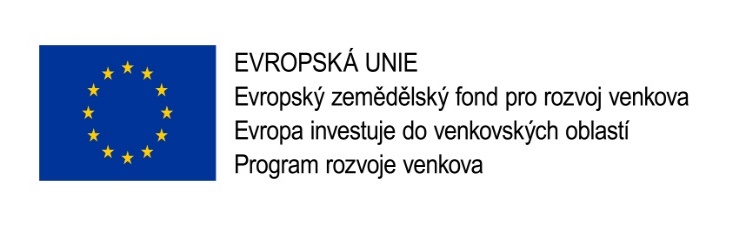 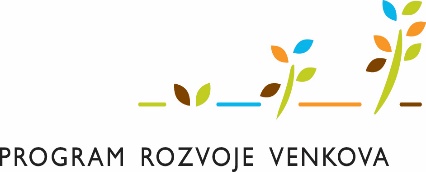 Zápis ze vzdělávací a propagační akce, realizované dne ………………………………. (kde)……………………………………… v rámci projektu  (název)……………………………………. reg. číslo  ………………………………………………..(název  akce)…………………………………………………………………………………………….( Stručný popis průběhu akce) Fotodokumentace  ( 3-4 fotografie vystihující průběh akce) Zapsal: ……………………